DHANRAJ BAID JAIN COLLEGE(Autonomous)Mandatory Disclosure for MCA ProgrammeMandatory Disclosure			:	updated on 19.02.2019   AICTE File No.			:	TN-65/MCP-CS/98(NEW)
Date & Period of Last approval	:	30.3.2017 & 2017-2018    2.  Name of the Institution		:	  [AUTONOMOUS]	   Address of the Institution		:	Jyothi Nagar, I.T.Corridor,							Rajiv Gandhi Salai,Thorapakkam, Chennai.           City & Pin Code			:	Chennai – 600 097.	   State / UT				:	Tamil Nadu	   Longitude & Latitude		:	Longitude – 80E & Latitude – 12N          Phone number with STDcode	:	044 - 24964209         FAX number with STD code	:	044 - 24963435         Office hours at the Institution	:	9.3 0 a.m – 5.00 p.m	   Academic hours at the Institution	:	8.45 a.m – 1.30 p.m         Email				:	dbjainmca@yahoo.co.in							mca@dbjaincollege.org          Website				:	www.dbjaincollege.org	   Nearest Railway Station (dist in km)			:	Thiruvanmiyur (5 km)         Nearest Airport (dist in km)		:	Meenambakkam (25 km)  3.  Type of Institution			:  	Government Aided    Category (1) of the Institution	:    	Jain Minority Institution   Category (2) of the Institution	:    	Co-Education 4.  Name of the organization running	   the Institution			:	  [AUTONOMOUS]	   Type of the organization		:	Trust							(Tamil Nadu Educational and Medical Trust)      Address of the organization		:	No.8, , Mahalingapuram,							Post office Compound, Nungambakkam,							Chennai – 600 034.	    Registered with			:	T.Nagar, SRO, Chennai.			    Registration date			:	06.01.1972	    Website of the organization	:	www.dbjaincollege.org5.  Name of the affiliating University	:		  Address				:	,							Chepauk, Chennai – 600 005.	  Website				:	www.unom.ac.in 	  Latest affiliation period		:	2018 - 20196.  Name of the Principal		:	Dr. Pankaja R.P	  Exact Designation			:	Principal  	  Phone number with STD code	:	044 - 24960889	  FAX number with STD code	:	044 - 24963435	  Email					:	dbjainmca@yahoo.co.in	  Highest Degree			:	Ph.D   	  Field of specialization		:	Sanskrit 7.  Governing Body Members	:							1.   Dr. Harish L Metha, Chairman						2.   Prof. K.K.Vashishtha, UGC Niminee						3.   Shri. M.Lalchand Munoth, Member						4.   Shri. Jaswant Munoth, Member						  5.   Shri. R.Dayachand Savansukha, Member						  6.   Shri. Dharmendra Savansukha, Member						  7.   Shri. S.Mahaveer Chand Jain, Member						  8.   Shri. J.Pukhraj Jain, Member						  9.   Shri. K.Vinaychand Galada, Member						10.   Shri. L.Uday Metha, Member						11.   Shri. K.Subashchand Ranka, Member 						12.   The Joint Director of Collegiate Education,         Chennai Region, GOVERNMENT NOMINEE						13.   Dr.R.Meganathan,  University Representative 14.   Dr.M.Sakthivel Murugan, Member 					           15.   Dr. Pankaja R.P, Principal, Member Secretary 	  Frequency of meetings 	:	Yearly twice  8.  Academic Council Members	:Dr. Harish L Metha, Secretary (Admin)Thiru. Jaswant Munoth, Secretary (Academic &Finance)Dr. Pankaja R.P,  Principal - ChairmanDr. M.Sakthivel Murugan, Professor-in-ChargeProf K. Gubendiran,.  HOD of EconomicsDr. K.Minraj, HOD of Co-operationDr. R.Desingurajan, HOD of  Physical EducationDr. M.Rajesh, Dept. of Corporate SecretaryshipDr. S.Balaji, HOD of Computer ScienceProf. Benita Selvakumari, HOD of English                                            Prof. A.Vijayalakshmi, HOD of TamilDr.B.Jagadhesan, Department of Computer ScienceProf.V.Karunakaran, Asst. Co-ordinator (Shift II)Dr.E.Viswanathan, NCC OfficerThiru. D.S.Luther, EducationistThiru. C.A.V.Murali, Chartered AccountantDr. Grace Rathnam, Principal, C.L.Baid Metha College of Pharmacy, Chennai – 600 097.Dr. V.Madha Suresh - University NomineeDr.T.V.S Padmaja - University NomineeThiru. G.K.Ashok, LibrarianThiru. S.Ganapathy – Asst. Academic Co-ordinatorDr.Elangovan –HOD of Visual Communication  	 Frequency of meetings & date	 of last meeting			:	Yearly twice  &  14.2.20199.  Organisational Chart & Processes :Nature and Extent of involvement of faculty and students in academicaffairs/improvementsThe management of  Dhanraj Baid Jain College  provides an excellent working and academic  atmosphere for the  faculty. They are given freedom  in  the execution of academic work and facilities are provided for carrying out research work. Staff  are encouraged to  pursue  higher  education   like  Ph.D. degree.  Regular   management review  meetings  are  held with  the HOD’sto involve them in the various decisions.Frequent  staff  meetings  are held for the staff to discuss their ideas and voice their opinions.10.   Student feedback mechanism on	  Institutional Governance/Faculty	  performance				:	 Mechanism/Norms & Procedure for democratic/good Governance         The staff of the department report to the HOD any difficulty faced regarding classes, student  behavior etc., The HOD  in  turn  discuss with the Principal.  The students are given proper instruction and rules frame work to adhere to. A student council is formed by students through nomination process.  The  council  conducts various sports and cultural events and represents student body to the Principal. The students  are encouraged to participate in various inter college programs and attend conferences and seminars.Student Feedback on Institutional Governance/faculty performanceFeedback is obtained from students regularly to improve efficiency of staff members. A sample feedback is attached.  FEEDBACK FROM ALUMNII had a very good experience while studying in Dhanraj Baid Jain College.  The staffs are so skilled and friendly apart from the curriculum they give periodical counseling to the students.  The labs are so well equipped.  We had a very good exposure during inter and intra departmental activities.  The library is well equipped with up-to date books.                        Mahaprabu. B                                                                 		             (2015-2018 Batch)11.	  Grievance redressal mechanism  of faculty, staff and students		:	 							For students: Staff incharge assigned for the class.  Staff meet students frequently address students.  Principal & HOD regularly address the problem of students.For Faculty & Staff:  Principal and HOD regularly address the problem of staff and faculty.  Regular staff meetings are held and recorded.Department meetings with HOD also held on regular basis.12.	  Name of the Department		:	P.G.Department of Computer Science  Course				:	Master of Computer Application  Level					:	P.G  1st Year of approval by the Council	:	1999	  Year wise Sanctioned intake		:  Year wise Actual Admissions	:  Cut off marks – General quota	:	As per Tamil Nadu Govt. norms  % students passed with Distinction	:  % students passed with First Class	:  Students Placed			:	Nil
  Average Pay package, Rs./Year	:	 __  Students opted for Higher Studies	:	Nil  Accreditation Status of the course	:	Re-Accredited with “B+” Grade by NAAC   Doctoral Courses			:	No  Foreign Collaborations, if any	:	N.A  Professional Society Memberships	:	N.A  Professional activities		:	N.A  Consultancy activities		:	N.A  Grants fetched			:	N.A  Departmental Achievements		:	1. Department produced 100% results from	  						    the year 2009 & 2010 onwards.2.Best outgoing students were selected from final         year MCA (male & female) and honoured in the      College Day. Distinguished Alumni		:	  	Mr.R.Thiruneeteswaran,  Architect – Technology,  Cognizant Technology Solutions,   Chennai.   Mr.M.Manikandan,Technical Consultant,Logica Systems,Chennai   Mr.J.Anbumani,   Technical Lead,   Tata Consultancy Services,		Chennai.   Ms.R.Gayathri Devi,   Programmer,	HCL Technologies,	Chennai.    	Mr.G.Anandraj,Software Engineer,   HCL Technologies,Chennai.13.   Name of the Teaching Staff	:	Annexure - I	14.   Admission quota	  Entrance test / admission criteria	:	TANCET Entrance Test conducted by Govt. of  Tamil Nadu  Cut off / last candidate admitted 	:	As per University of Madras & Govt. of 						Tamil Nadu norms   Fees in rupees			:	Rs.50,000/- P.A  Number of Fee Waivers offered	:	 B.Mahaprabhu – III Year MCAM.Manimegalai – III Year MCAB.Selvi – II Year MCA  Admission Calendar			:	August every year  PIO quota				:	N.A15.  Infrastructural information  Class room/Tutorial room facilities	:	No. of Class rooms 	   : 	3							Size of each	   	   :	57.76 sqm						No. of Tutorial room      : 	1							Size of room	   	    :	82 sqm  Laboratory details			:	No  Computer Centre facilities		:	No. of Computer Centre : 	1							Size of room		    :	174 sqm  Library facilities			:	No. of Library		    : 	1							Size of room		    :	164 sqm  Auditorium /Seminar Halls/Amphi	:	No. of Seminar Hall	    : 	1							Size of room		    :	256 sqm  Cafeteria				:	No. of Cafeteria	    : 	1							Size of room		    :	256 sqm  Indoor Sports facilities		:	1) Badminton		    :	1 						One shuttle Badminton Indoor stadium by						20 x 20 mtrs.						2) Valley Ball Court     :  	2						For Men & Women separately available						3) Throw Ball Court    :	1 						For women available  Outdoor Sports facilities		:	1) Cricket Ground	    :	4						50 x 60 M Ovals						2) Tennis Court	    :	3				 					3 clay Tennis courts are available, separate						Change room & wash room are available  Gymnasium facilities		:	Multi Gym with A/C available : 1						Size of room		    :	1000 Sft.	  Facilities for disabled		:	No  Any other facilities			:	200 mtrs. Concrete Skating Range is available16.  Boys Hostel				:	One Girls Hostel				:	One Medical & other Facilities at Hostel	:	available17.  Academic Sessions			: Examination system, year/Sem	:	Semester System (Odd & Even) Period of declaration of results	:	15 days from the date of completion of Examinations18.  Counseling / Mentoring		: Career Counseling			:	  Medical facilities			:	One – Health Centre Available Student Insurance			:	All the students are covered under Insurance Scheme						of  Apollo Shine Foundation19.  Students Activity Body		: Cultural activities			:	  Sports activities	: 	B.Mahaprabu, N.Sathish Kumar, E.Ambika &                                                                         K.Dhanushiya of  III Year MCA students won many    prizes in various sports activities.  Literary activities			:	Best Library user 						B.Mahaprabu – III Year M.C.A  D.Saranya  - III Year M.C.A Magazine / Newsletter		:	Magazines :						International – 12,   National – 12,   others - 12						Newsletter - 7 Technical activities / Tech Fest	: 	Annexure - IIIndustrial Visits / Tours	:	Industrial Visit organised by Kaashiv Info Tech, Chennai on 12.7.2017, Spiro Solutions Pvt. Ltd.,Chennai on 19.7.2017 & UST Global Technologies,   Chennai on 8.9.2017 for I, II &   III Year MCA Students.   Alumni activities			:	Proposed to conduct Alumni Meet in the 						Year end.20.  Name of the Information Officer	 	 for RTI				:	Dr.M.Sakthivel Murugan   			     Designation				:	Professor in-charge  Phone number with STD code	:	044 - 24960889 Fax number with STD code		:	044 - 24963435 E-mail ID				:	murugan_57@yahoo.com ANNEXURE - IDHANRAJ BAID JAIN COLLEGE – (AUTONOMOUS)M.C.A DEPARTMENTLIST OF TEACHING STAFFPROFILE OF FACULTY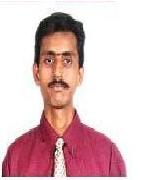 1. Name      				:   Dr. S.Balaji2. Date of Birth     			:   31.05.19753. Educational Qualification	:   M.C.A., M.Phil., M.B.A.,	Ph.D  4. Work Experience5.Area of Specializations:-				Algorithm – Data Structures6. Subjects Teaching:-7.Research guidance:-  M.Phil8.No of papers published in   9. Projects Carried out:- Nil10.Patents:- Nil11.Technology Transfer:_Nil12.No. of Books Published with details :-NilPROFILE OF FACULTY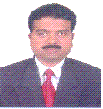 1. Name      				:   Dr.B. Jagadhesan2. Date of Birth     			:   20.06.19753. Educational Qualification	:   M.C.A., M.Phil., M.B.A.,	Ph.D.,  4.Work Experience5.Area of Specializations:-				Network & Multimedia6. Subjects Teaching:-7.Research guidance:-  M.Phil8.No of papers published in   9. Projects Carried out:- Nil10.Patents:- Nil11.Technology Transfer:_Nil12.No. of Books Published with details :-NilPROFILE OF FACULTY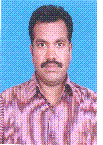 1. Name      				:   Prof. M.Karthik2. Date of Birth     			:   23.05.19793. Educational Qualification	:   M.C.A., M.Phil.,    4.Work Experience5.Area of Specializations:-				Web Technology6. Subjects Teaching:-7.Research guidance:-  M.Phil8.No of papers published in   9. Projects Carried out:- Nil10.Patents:- Nil11.Technology Transfer:_Nil12.No. of Books Published with details :-NilPROFILE OF FACULTY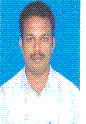 1. Name      				:   Dr. K.Rajasekaran2. Date of Birth     			:   11.05.19753. Educational Qualification	:   M.C.A., M.Phil.,  P.hD. 4.Work Experience5.Area of Specializations:-				Computer Graphics6. Subjects Teaching:-7.Research guidance:-  M.Phil8.No of papers published in   9. Projects Carried out:- Nil10.Patents:- Nil11.Technology Transfer:_Nil12.No. of Books Published with details :-NilPROFILE OF FACULTY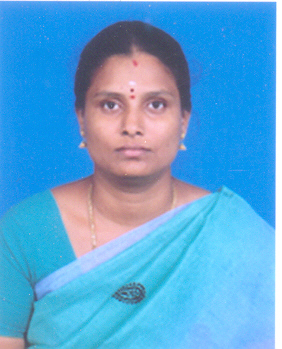 1. Name      				:   Prof. S.Bhuvaneswari2. Date of Birth     			:   21.12.1981 3. Educational Qualification	:   M.Sc., M.Phil.,   4.Work Experience5.Area of Specializations:-				Data Mining, Java6. Subjects Teaching:-7.Research guidance:-  Nil8.No of papers published in   9. Projects Carried out:- Nil10.Patents:- Nil11.Technology Transfer:_Nil12.No. of Books Published with details :-Nil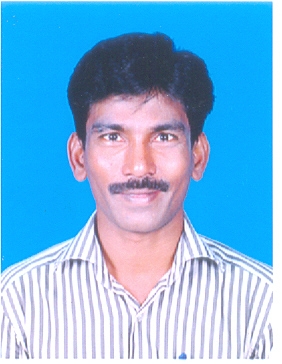 PROFILE OF FACULTY1. Name      				:   Prof. P.Saravanan2. Date of Birth     			:   07.06.1977 3. Educational Qualification	:   M.Sc., M.Phil.,    	4.Work Experience5.Area of Specializations:-				Data Warehouse and Data Mining6. Subjects Teaching:-7.Research guidance:-  M.Phil8.No of papers published in   9. Projects Carried out:- Nil10.Patents:- Nil11.Technology Transfer:_Nil12.No. of Books Published with details :-NilPROFILE OF FACULTY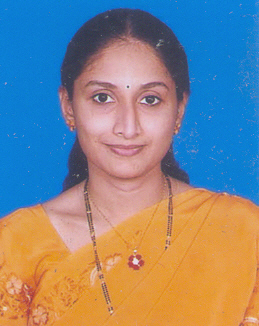 1. Name      				:   Prof. Durga Siddharth2. Date of Birth     			:   16.03.19783. Educational Qualification	:   M.C.A., M.Phil.,   4.Work Experience5.Area of Specializations:-				C++, Operating System, Web Technology6. Subjects Teaching:-7.Research guidance:-  Nil8.No of papers published in   9. Projects Carried out:- Nil10.Patents:- Nil11.Technology Transfer:_Nil12.No. of Books Published with details :-NilPROFILE OF FACULTY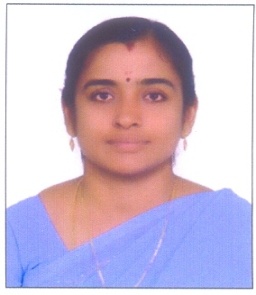 1. Name      				:  Prof. S.Vijaya Bharathi    2. Date of Birth     			:  11.05.1977  3. Educational Qualification	:  M.C.A., M.Phil.,     4.Work Experience5.Area of Specializations:-				 Networks, Cloud Computing6. Subjects Teaching:-7.Research guidance:-   NIL8.No of papers published in   9. Projects Carried out:-  Search Engine, Accounts Management System10.Patents:-  NIL11.Technology Transfer:-  NIL12.No. of Books Published with details :-   NILPROFILE OF FACULTY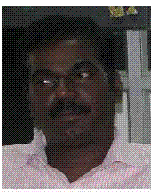 1. Name      				:   Prof. V.Karunakaran2. Date of Birth     			:   03.11.19743. Educational Qualification	:   M.Sc.,  M.Phil., MLIS.,   4.Work Experience5.Area of Specializations:-				 Operation Research6. Subjects Teaching:-7.Research guidance:-  Nil8.No of papers published in   9. Projects Carried out:- Nil10.Patents:- Nil11.Technology Transfer:_Nil12.No. of Books Published with details :-NilPROFILE OF FACULTY1. Name      				:   Dr..M.Rajesh2. Date of Birth     			:   20.08.19753. Educational Qualification	:  M.Com., M.Phil., M.B.A,PhD4. Work Experience:-5. Area of Specializations:-                                             Marketing6. Subjects Teaching:-7. Research guidance:   NIL8. No of papers published in 9.   Projects Carried out:- NIL10.   Patents:- NIL11. Technology Transfer:_ NIL12. No. of Books Published with details:- NIL2016-172017-182018-196060NIL2015-162016-172018-191211      NIL  2012-15 2013-16 2014-1720%22%18%  2012-15 2013-16 2014-1795%  92%  94%S.No.Staff Name	Qualification	1.Dr. S.BalajiM.C.A., M.Phil., M.B.A., Ph.D2.Dr. B.JagadhesanM.C.A., M.Phil., M.B.A., Ph.D.3.Dr. K.RajasekaranM.C.A., M.Phil., Ph.D.4.Prof. M.KarthikM.C.A., M.Phil.,5.Prof. P.SaravananM.Sc., M.Phil.,6.Prof. S.BhuvaneswariM.Sc., M.Phil.,7.Prof. Durga SiddharthM.C.A., M.Phil.,9.Prof. S.Vijaya BharathiM.C.A., M.Phil.,10.Prof. V.KarunakaranM.Sc., M.Phil., MLIS.,11.Dr. M.Rajesh M.Com., M.Phil., M.B.A., Ph.DTeachingResearchIndustryothers18 Years 3 Months---1 Year---P.G LevelU.G.LevelAlgorithmData StructuresGraphicsOperating SystemsNational JournalsInternational JournalsConferences040604TeachingResearchIndustryothers18 Years 5 months-- ------P.G LevelU.G.Level1.   Professional Ethics &    Human Values2.  Computer NetworksData Structures & Algorithm‘C’  and  C++ National JournalsInternational JournalsConferences------07TeachingResearchIndustryothers10 Years 5 Months --- ------P.G LevelU.G.LevelWeb TechnologyAsp. NetDBMSWeb TechnologyC++‘C’  National JournalsInternational JournalsConferencesSeminars---030303TeachingResearchIndustryothers17 Years 4 Months--- ---3 YearsP.G LevelU.G.LevelComputer GraphicsComputer ArchitectureDigital Logic FundamentalsData StructureProgramming in ‘C’National JournalsInternational JournalsConferences040415TeachingResearchIndustryothers  10 Years 2 Months --- --- ---P.G LevelU.G.LevelMicroprocessorSoftware EngineeringComputer AlgorithmERPInformation TechnologyWeb TechnologyVB‘C’C++National JournalsInternational JournalsConferences050107TeachingResearchIndustryothers13 Years 2 months--- --- ---P.G LevelU.G.LevelData Warehouse and Data MiningSystem ProgrammingProgramming in ‘C’C++DBMSSoftware EngineeringDLFNational JournalsInternational JournalsConferences 04 0615TeachingResearchIndustryothers10 Years 7 months--- ------P.G LevelU.G.LevelOperating SystemWeb TechnologyNetworksC++Operating SystemComputer Diploma in BusinessNational JournalsInternational JournalsConferences 03 01 07TeachingResearchIndustryothers11 Years 3 Months __ ___  ___ P.G LevelU.G.Level1.  Data Mining & Warehousing2.  Software Engineering3.  Programming in JavaC++ & JavaData Structures & AlgorithmsE-CommerceNational JournalsInternational JournalsConferences03--- 04TeachingResearchIndustryothers15 Years 8 months-- ------ P.G LevelU.G.LevelOperation Research Discrete MathsNumerical Analysis
Operation ResearchMechanicsNational JournalsInternational JournalsConferences----05TeachingResearchIndustryothers16 Years2 Years------P.G LevelU.G LevelCost & Management    Accounting Accounting and Financial Management1. Corporate Accounting2. Income TaxNational JournalsInternational JournalsConferences050202